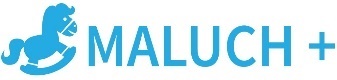 SPRAWOZDANIE Z REALIZACJI ZADANIAw ramach Programu rozwoju instytucji opieki nad dziećmi w wieku do lat 3 „MALUCH+” 2019 – Moduł 4I.  INFORMACJE OGÓLNE:1. Nazwa i adres podmiotu, któremu udzielono dotacji: 2. Nazwa i adres instytucji bezpośrednio korzystającej ze wsparcia finansowego:( proszę wskazać nazwę zgodni z wpisem do Rejestru Żłobków)3. Numer i data zawarcia umowy w sprawie udzielenia wsparcia finansowego na realizację zadania i aneksów do umowy.4. Kwota udzielonego dofinansowania z Rezerwy Celowej wynikająca z umowy (wraz z aneksami*):*/  należy wskazać ostateczną kwotę tj.  po zmianach wprowadzonych aneksami z dokładnością do dwóch miejsc po przecinku.5. Forma opieki nad dziećmi w wieku do lat 3 (proszę wskazać odpowiednio: żłobek, klub dziecięcy, dzienny opiekun):6. Okres realizacji Zadania II. CZĘŚĆ  FINANSOWA  1. Źródła finansowania zadania (wartość w złotych i groszach, z dokładnością do dwóch miejsc po przecinku):1/ środki  otrzymane  z Rezerwy Celowej na funkcjonowanie utworzonych miejsc opieki  2/ środki własne ogółem to suma środków własnych podmiotu, opłat rodziców i pozostałych środków  zrównanych z środkami własnymi  (np.: dotacje z innych programów, darowizny itp.)2. Podsumowanie wydatkowania środków z dotacji na realizowane zadanie w części funkcjonowania miejsc opieki  (wartość w złotych i groszach, z dokładnością do dwóch miejsc po przecinku):3. Uwagi do rozliczenia finansowego.Załączniki:A. Załącznik 4.1. – Część merytoryczna dotycząca bieżącego funkcjonowania. B. Załącznik 4.2 – Kalkulacja kosztów realizacji zadania w części dot. bieżącego funkcjonowania.C. Załącznik 4.3 - Zestawienie dokumentów potwierdzających poniesione wydatki w ramach realizacji zadania w części na funkcjonowanie utworzonych miejsc opieki.D. Załącznik 4.4 – Zestawienie roczne –kwota obniżenia opłat w ramach Programu Maluch +2019. (UWAGA: Należy załączyć tylko w sytuacji zbierania indywidualnych oświadczeń – zał. 6).E. Oświadczenia rodziców. Opcjonalnie zał. 5 lub 6 lub 7)F. Inne (jeśli dotyczy)……………………………………………………………Osoba sporządzająca sprawozdanieImię i nazwisko: telefon: e-mail:-------------------------------------------------            (stempel firmowy)-------------------------------------------------       (podpis  Beneficjenta )OBJAŚNIENIA:Do sprawozdania należy załączyć w formie pliku Excel  spis wszystkich faktur (rachunków, list płac i innych dokumentów będących podstawą wydatków), które opłacone zostały w całości lub w części ze środków pochodzących z dotacji oraz środków własnych.Wymagane jest, aby każda z faktur (lub innego dokumentu) opłaconych z otrzymanej dotacji oraz środków własnych opatrzona była na odwrocie sporządzonym w sposób trwały opisem zawierającym informacje, z jakich środków została pokryta wydatkowana kwota oraz jakie było przeznaczenie zakupionego towaru, usług lub innego rodzaju opłaconej należności (wskazanie pozycji w kalkulacji kosztów). Do sprawozdania nie należy załączać faktur (rachunków lub innych dokumentów), lecz przechowywać
je starannie i udostępnić podczas przeprowadzanych ewentualnie czynności kontrolnych.Sprawozdania  wraz z załącznikami należy przedłożyć w wersji papierowej lub za pomocą platformy E-PUAP do Wydziału Polityki Społecznej Warmińsko-Mazurskiego Urzędu Wojewódzkiego oraz elektronicznej na adres email: mchlusewicz@uw.olsztyn.pl w terminach określonych w umowie o przekazanie dotacji, tj w terminie do 15 stycznia 2020 r. Gmina Powiat Województwo Gmina Powiat Województwo NumerData zawarciaUmowaAneksOgółem kwota dofinansowaniaOd dnia:Do dnia :wg oferty konkursowejwg faktycznej realizacjiLp.WyszczególnienieCałkowity koszt realizacji zadania1/(4+5)środki własne ogółem2/w tym;(4a+4b)opłaty rodzicówśrodki zrównane z własnymi 2/środki z dotacji MALUCH plus 2018 moduł 4 1/% udział dotacji w  zadaniu12344a4b561.PLAN (zgodnie
z zawartą umową)2REALIZACJA1Kwota przyznanej dotacji zgodna z umową (wraz z aneksami) */2Otrzymana łączna kwota dotacji (zł i gr)3Wykorzystana kwota datacji (zł i gr)4.Kwota środków do zwrotu (niewykorzystane środki + odsetki) (zł i gr)4a.w tym niewykorzystane środki (zł i gr)4bPrzyczyny zwrotu dotacji (z pkt  4a) i data zwrotu dotacji na rachunek Warmińsko-Mazurskiego Urzędu Wojewódzkiego5.Kwota dotacji przyznanej umową, o którą podmiot  nie zawnioskował w 2019 r.